品川区立三木小学校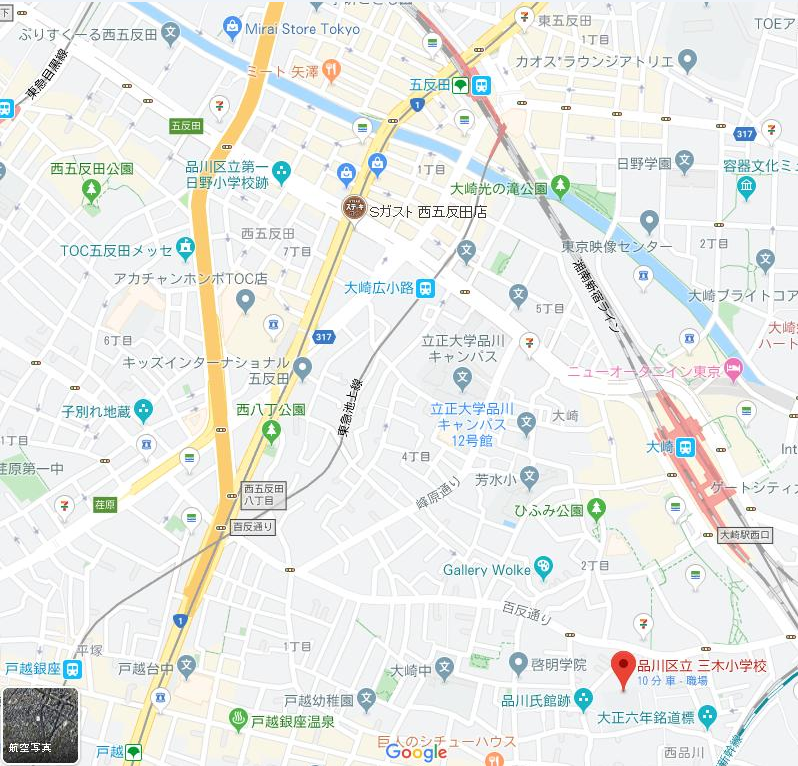 